ЗАДАНИЕ ПО ФИЗИЧЕСКОЙ КУЛЬТУРЕс 04.05.2020г  по 08.05.2020г.КОМПЛЕКС УТРЕННЕЙ – ОЗДОРОВИТЕЛЬНОЙ ГИМНАСТИКИДЛЯ ДЕТЕЙ 4-5 ЛЕТ. (средний возраст)И. П. — стойка ноги на ширине плеч, руки внизу.           Руки вытянуть вперед, руки вверх, через стороны руки вниз (5 раз).И. П. — стойка ноги на ширине плеч.   Присесть, обхватить коленируками,  вернуться в и. п. (5раз).И. П. — сидя ноги врозь, руки на поясе, руки в стороны, наклон к правой (левой) ноге, коснуться пальцами рук носков ног, выпрямиться, руки в стороны. (и.п. 5 раз).И. П. — лежа на спине, руки за головой. Поднять прямые ноги, хлопнуть руками по коленям. и.п. (5 раз).И. П.-  лежа на спине, руки в стороны, согнуть ноги в коленях, подтянув их к животу, прямые руки вперед, вернуться в и.п. (5 раз)И. П. — ноги вместе, руки на поясе. Прыжком ноги врозь — ноги вместе. (5 раз).Восстанавливаем дыхание: Руки через стороны вверх, на носочки, вдох, руки через стороны вниз, выдох. (3-4 раза). Ходьба в спокойном темпе.II. Упражнения:мальчики:1.  Прыжки на одной ноге, с продвижением вперед, руки на поясе.2. Ходьба боком, приставным шагом. 3.  «Растянулись».  Ноги вместе, руки опущены. 1- присели, руки на пол;2- ножки вместе оттолкнулись, отскочили, вытянулись;3 – ножки вернулись в присяд;4- прыжок солдатиком (ноги вместе, руки опущены). (7 раз).4. Прыжки «Пингвины» Зажав мяч коленями, прыжки.девочки: Прыжки «Классики».Упражнение для гибкости. Ноги на ширине плеч, руки на поясе. Наклон вниз к ногам, не сгибая колен. (7-8 раз).Упражнение «Лодочка».Лечь на пол на живот. Ноги согнуть в коленях, руками обхватить стопы. Имитировать качание лодочки. Голову держать прямо. (15- 20 сек., повтор 3-4 раза).Прыжки на скакалке.III.   В Арамильском городском округе, ежегодно 9 мая  проходит традиционный легкоатлетический кросс, посвященный  Дню Победы.Воспитанники и сотрудники  нашего ДОУ ежегодно принимают участие в кроссе посвященный Дню Победы.«Мы с друзьями все на кросс»ЗАДАНИЕ:  НА ВЫБОР, ПО ЖЕЛАНИЮ. Нарисовать рисунок  (карандашами), создать сюжет из пластилина.  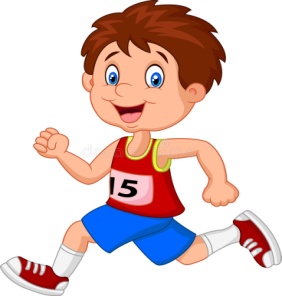 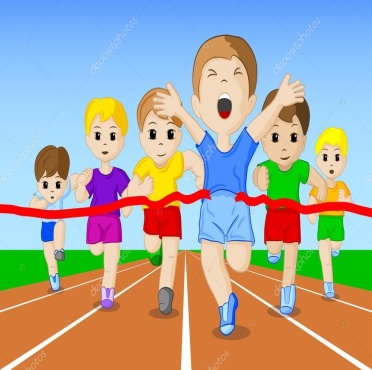 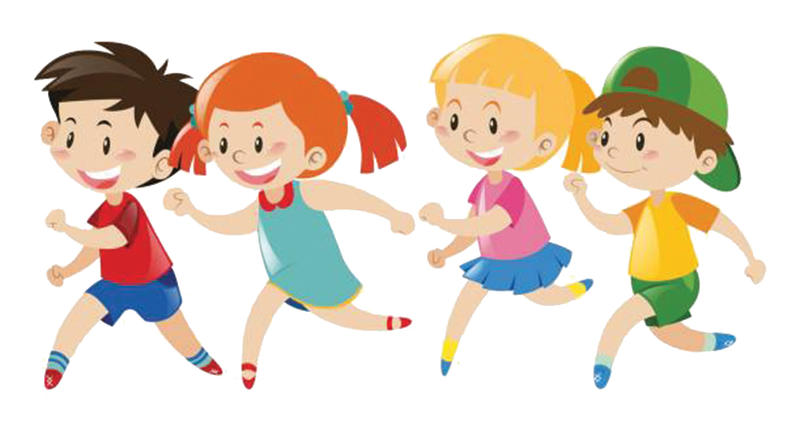 